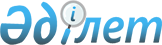 О внесении изменений в приказ Первого заместителя Премьер-Министра Республики Казахстан – Министра финансов Республики Казахстан от 20 марта 2020 года № 302 "Об утверждении состава и Положения об апелляционной комиссии по рассмотрению возражений к аудиторскому отчету или аудиторскому отчету по финансовой отчетности, уведомлению об устранении нарушений, выявленных по результатам камерального контроля уполномоченного органа по внутреннему государственному аудиту"Приказ и.о. Министра финансов Республики Казахстан от 30 июля 2021 года № 736. Зарегистрирован в Министерстве юстиции Республики Казахстан 3 августа 2021 года № 23821
      ПРИКАЗЫВАЮ:
      1. Внести в приказ Первого заместителя Премьер-Министра Республики Казахстан – Министра финансов Республики Казахстан от 20 марта 2020 года № 302 "Об утверждении состава и Положения об апелляционной комиссии по рассмотрению возражений к аудиторскому отчету или аудиторскому отчету по финансовой отчетности, уведомлению об устранении нарушений, выявленных по результатам камерального контроля уполномоченного органа по внутреннему государственному аудиту" (зарегистрирован в Реестре государственной регистрации нормативных правовых актов под № 20171) следующие изменения:
      заголовок приказа изложить в следующей редакции: 
      "Об утверждении состава и Положения об апелляционной комиссии по рассмотрению возражений к аудиторскому отчету или аудиторскому отчету по финансовой отчетности, уведомлению об устранении нарушений, выявленных по результатам камерального контроля уполномоченным органом по внутреннему государственному аудиту, и обжалованию решений, действий (бездействия) уполномоченного органа по внутреннему государственному аудиту и (или) его должностных лиц"; 
      преамбулу приказа изложить в следующей редакции:
      "В соответствии со статьей 58-1 и пунктом 1-1 статьи 58-2 Закона Республики Казахстан "О государственном аудите и финансовом контроле" ПРИКАЗЫВАЮ:";
      в Составе апелляционной комиссии по рассмотрению возражений к аудиторскому отчету или аудиторскому отчету по финансовой отчетности, уведомлению об устранении нарушений, выявленных по результатам камерального контроля уполномоченного органа по внутреннему государственному аудиту, утвержденном указанным приказом:
      заголовок изложить в следующей редакции:
      "Состав апелляционной комиссии по рассмотрению возражений к аудиторскому отчету или аудиторскому отчету по финансовой отчетности, уведомлению об устранении нарушений, выявленных по результатам камерального контроля уполномоченным органом по внутреннему государственному аудиту, и обжалованию решений, действий (бездействия) уполномоченного органа по внутреннему государственному аудиту и (или) его должностных лиц";
      абзац первый изложить в следующей редакции:
      "В состав Апелляционной комиссии по рассмотрению возражений к аудиторскому отчету или аудиторскому отчету по финансовой отчетности, уведомлению об устранении нарушений, выявленных по результатам камерального контроля уполномоченным органом по внутреннему государственному аудиту, и обжалованию решений, действий (бездействия) уполномоченного органа по внутреннему государственному аудиту и (или) его должностных лиц (далее – Апелляционная комиссия), в количестве 7 (семи) человек входят:";
      в Положении об апелляционной комиссии по рассмотрению возражений к аудиторскому отчету или аудиторскому отчету по финансовой отчетности, уведомлению об устранении нарушений, выявленных по результатам камерального контроля уполномоченного органа по внутреннему государственному аудиту, утвержденном указанным приказом:
      пункты 1 и 2 изложить в следующей редакции:
      "1. Настоящее Положение об апелляционной комиссии по рассмотрению возражений к аудиторскому отчету или аудиторскому отчету по финансовой отчетности, уведомлению об устранении нарушений, выявленных по результатам камерального контроля уполномоченным органом по внутреннему государственному аудиту, и обжалованию решений, действий (бездействия) уполномоченного органа по внутреннему государственному аудиту и (или) его должностных лиц (далее – Положение) разработано в соответствии со статьей 58-1 и пунктом 1-1 статьи 58-2 Закона Республики Казахстан "О государственном аудите и финансовом контроле" (далее – Закон о госаудите).
      2. Апелляционная комиссия по рассмотрению возражений к аудиторскому отчету или аудиторскому отчету по финансовой отчетности, уведомлению об устранении нарушений, выявленных по результатам камерального контроля уполномоченным органом по внутреннему государственному аудиту, и обжалованию решений, действий (бездействия) уполномоченного органа по внутреннему государственному аудиту и (или) его должностных лиц (далее – Апелляционная комиссия), в своей деятельности руководствуется Конституцией Республики Казахстан, Законом о госаудите, законами Республики Казахстан, актами Президента, Правительства Республики Казахстан и иными правовыми актами, а также настоящим Положением.";
      пункт 6 изложить в следующей редакции:
      "6. Возражение, жалоба рассматриваются в порядке и сроки, определенные главой 11-1 Закона о госаудите и в соответствии с порядком рассмотрения возражений к аудиторскому отчету или аудиторскому отчету по финансовой отчетности, уведомлению об устранении нарушений, выявленных по результатам камерального контроля уполномоченным органом по внутреннему государственному аудиту, обжалованию решений, действий (бездействия) уполномоченного органа по внутреннему государственному аудиту и (или) его должностных лиц, органами Апелляционной комиссии согласно приложению 1 к настоящему Положению.";
      пункты 8, 9 и 10 изложить в следующей редакции:
      "8. Рабочий орган при ведомстве уполномоченного органа после получения всех сведений, предусмотренных пунктом 7 настоящего Положения, в сроки, установленные порядком рассмотрения возражений к аудиторскому отчету или аудиторскому отчету по финансовой отчетности, уведомлению об устранении нарушений, выявленных по результатам камерального контроля уполномоченным органом по внутреннему государственному аудиту, обжалования решений, действий (бездействия) уполномоченного органа по внутреннему государственному аудиту и (или) его должностных лиц, органами Апелляционной комиссии согласно приложению 1 к настоящему Положению, составляет предварительное заключение по результатам рассмотрения возражения, жалобы по формам согласно приложениям 2 или 3 к настоящему Положению.
      Предварительное заключение по результатам рассмотрения возражения, жалобы подписывается руководителем ведомства уполномоченного органа."
      9. Рабочий орган не позднее 5 (пяти) рабочих дней до начала заседания Апелляционной комиссии направляет членам Апелляционной комиссии предварительное заключение по результатам рассмотрения возражения, жалобы и копии материалов, касающихся обжалуемых вопросов.
      Указанные документы направляются на адреса электронной почты членов Апелляционной комиссии:
      являющихся работниками государственных органов – в единой электронной почтовой системе на интранет-портале государственных органов;
      не являющихся работниками государственных органов – представленные ими в рабочий орган.
      В случае приложения объектом государственного аудита к возражению, жалобе дополнительных материалов, члены Апелляционной комиссии при необходимости ознакамливаются с такими материалами в рабочем органе.
      10. Члены Апелляционной комиссии рассматривают направленные в их адрес материалы и направляют в рабочий орган свои позиции с обоснованиями по обжалуемым вопросам, в том числе, предложения по проведению электронного внутреннего государственного аудита в соответствии с законодательством Республики Казахстан о государственном аудите и финансовом контроле, в срок не позднее 2 (двух) рабочего дня со дня направления рабочим органом материалов, по дополнению к возражению – не позднее 1 (одного) рабочего дня со дня направления рабочим органом материалов.
      По запросам членов Апелляционной комиссии рабочим органом представляются таким членам Апелляционной комиссии необходимые для рассмотрения возражения, жалобы сведения, касающиеся объекта государственного аудита, подавшего возражение, подавшего жалобу, в том числе относящиеся к охраняемой законом тайне в соответствии с Законом Республики Казахстан "О государственных секретах" (далее – Закон о госсекретах).";
      пункты 18, 19, 20, 21, 22, 23 и 24 изложить в следующей редакции:
      "18. Решение Апелляционной комиссии принимается открытым голосованием простым большинством голосов, присутствующих на заседании.
      В случае равенства голосов принятым считается решение, за которое проголосовал Председатель Апелляционной комиссии.
      19. Апелляционная комиссия по результатам рассмотрения возражения, жалобы выносит одно из следующих решений:
      1) о полном или частичном удовлетворении возражения, жалобы;
      2) об отказе в удовлетворении возражения, жалобы с обоснованием принятия такого решения.
      20. Решения, вынесенные Апелляционной комиссией по результатам рассмотрения возражений, жалоб, отражаются в протоколе заседания Апелляционной комиссии (далее – Протокол) по форме согласно приложению 4 к настоящему Положению.
      21. В случае рассмотрения на заседании Апелляционной комиссии вопросов по двум и более возражениям, жалобам, по каждому возражению, жалобе оформляется отдельный Протокол.
      22. Протокол приобщается к материалам соответствующего возражения, жалобы.
      23. В случае принятия по результатам заседания Апелляционной комиссии решения о переносе рассмотрения возражения, жалобы, включенных в повестку, на последующие заседания Апелляционной комиссии, листы голосования и Протокол по данным возражению, жалобе не заполняются.
      24. Решение Апелляционной комиссии выносится в письменной форме и является обязательным для исполнения объектом государственного аудита. 
      Результаты рассмотрения возражения, жалобы оформляются в течение 2 (двух) рабочих дней со дня вынесения решения Апелляционной комиссией.";
      приложения 1, 2, 3 и 4 к Положению изложить в новой редакции согласно приложениям 1, 2, 3 и 4 к настоящему приказу.
      2. Департаменту апелляции по внутреннему государственному аудиту Министерства финансов Республики Казахстан в установленном законодательством Республики Казахстан порядке обеспечить:
      1) государственную регистрацию настоящего приказа в Министерстве юстиции Республики Казахстан;
      2)  размещение настоящего приказа на интернет-ресурсе Министерства финансов Республики Казахстан;
      3) в течение десяти рабочих дней после государственной регистрации настоящего приказа в Министерстве юстиции Республики Казахстан представление в Департамент юридической службы Министерства финансов Республики Казахстан сведений об исполнении мероприятий, предусмотренных подпунктами 1) и 2) настоящего пункта.
      3. Настоящий приказ вводится в действие по истечении десяти календарных дней после дня его первого официального опубликования. Порядок рассмотрения возражений к аудиторскому отчету или аудиторскому отчету по финансовой отчетности, уведомлению об устранении нарушений, выявленных по результатам камерального контроля уполномоченным органом по внутреннему государственному аудиту, органами Апелляционной комиссии
      Примечание:
      *- срок рассмотрения возражения приостанавливается в случае направления запроса в государственные органы, должностным и иным физическим и юридическим лицам, а также в компетентные органы иностранных государств до момента получения ответа, о чем сообщается объекту государственного аудита в течение трех рабочих дней со дня приостановления срока рассмотрения.
      В случае представления объектом государственного аудита дополнений к возражению срок рассмотрения возражения, установленный пунктом 1 статьи 58-4 Закона Республики Казахстан "О государственном аудите и финансовом контроле", продлевается на пятнадцать рабочих дней, о чем сообщается объекту государственного аудита в течение трех рабочих дней со дня продления срока рассмотрения.        Предварительное заключение по результатам рассмотрения возражения
      город Нур-Султан                   № _______             "__" _______ 20 года
      Рабочим органом Апелляционной комиссии при ведомстве уполномоченного органа   
__________________________________________________________________________  
                         (Наименование рабочего органа)  
по итогам рассмотрения возражения: 
__________________________________________________________________________  
 (Наименование, бизнес-идентификационный номер объекта государственного аудита)
      от "__" _________ 20__ года № _________, к аудиторскому отчету или аудиторскому 
отчету по  финансовой отчетности  
___________________________________________________________________________  
 (Наименование органа по внутреннему государственному аудиту, государственными  
аудиторами которого составлен аудиторский отчет или аудиторский отчет по финансовой  
отчетности) от "__" _________ 20__ года № _________, установлено следующее: ___________________________________________________________________________ 
___________________________________________________________________________ 
_________________________________________________________________________ .  
(указывается наличие или отсутствие нарушений и недостатков со ссылкой на  
соответствующие нормы законодательств Республики Казахстан)
      Рабочий орган Апелляционной комиссии при ведомстве уполномоченного органа по  
результатам предварительного рассмотрения возражения в пределах, оспариваемых 
объектом государственного аудита вопросов, предлагает Апелляционной комиссии при 
уполномоченном органе следующее решение: 
__________________________________________________________________________  
 (о полном или частичном удовлетворении возражения, об отказе в удовлетворении  
возражения в пределах оспариваемых объектом государственного аудита вопросов, с   
обоснованием принятия такого решения)
      Руководитель ведомства  
уполномоченного органа по  
внутреннему государственному аудиту  
________________________________________________________________ ___________  
                         (Фамилия, имя, отчество                         (Подпись)  
                         (при его наличии))              Предварительное заключение по результатам рассмотрения возражения
      город Нур-Султан                   № _______                   "__" _______ 20 года
      Рабочим органом Апелляционной комиссии при ведомстве уполномоченного органа   
___________________________________________________________________________  
                   (Наименование рабочего органа)  
по итогам рассмотрения возражения: 
_____________________________________________________________________________  
 (Наименование, бизнес-идентификационный номер объекта государственного аудита)
      от "__" _________ 20__ года № _________, к уведомлению  
_____________________________________________________________________________ 
 (Наименование органа по внутреннему государственному аудиту, направившего уведомление)
      от "__" _________ 20__ года № _________, установлено следующее:
      Рабочий орган Апелляционной комиссии при ведомстве уполномоченного органа по результатам предварительного рассмотрения возражения в пределах, оспариваемых объектом государственного аудита вопросов, предлагает Апелляционной комиссии при уполномоченном органе следующее решение:
      _______________________________________________________________________________  
      (о полном или частичном удовлетворении возражения, об отказе в удовлетворении   
возражения в пределах оспариваемых объектом государственного аудита вопросов, с  
обоснованием принятия такого решения)
      Руководитель ведомства  
уполномоченного органа по  
внутреннему государственному аудиту  
________________________________________________________________ ___________  
                         (Фамилия, имя, отчество                         (Подпись)  
                         (при его наличии))
      Примечание: 
      *- по результатам рассмотрения Апелляционной комиссией возражения к уведомлению об устранении нарушений, выявленных по результатам камерального контроля уполномоченного органа по внутреннему государственному аудиту, заключение по результатам рассмотрения возражения по форме, установленной Правилами проведения камерального контроля, утвержденными приказом Министра финансов Республики Казахстан от 30 ноября 2015 года № 598 "Об утверждении Правил проведения камерального контроля" (зарегистрирован в Реестре государственной регистрации нормативных правовых актов под № 12599), автоматически регистрируется и направляется посредством веб-портала объекту государственного аудита.                    ПРОТОКОЛ № ___ заседания Апелляционной комиссии
      город Нур-Султан                               "__" _______ 20 года
      ПРИСУТСТВОВАЛИ:  
      Председатель Апелляционной комиссии: _____________________________________  
                               (фамилия, имя, отчество (при его наличии), должность)  
Члены Апелляционной комиссии: ___________________________________________  
                         (фамилия, имя, отчество (при его наличии), должность)  
_______________________________________________________________________  
                         (фамилия, имя, отчество (при его наличии), должность)  
_______________________________________________________________________  
                         (фамилия, имя, отчество (при его наличии), должность)  
______________________________________________________________________  
                         (фамилия, имя, отчество (при его наличии), должность) 
_______________________________________________________________________  
                         (фамилия, имя, отчество (при его наличии), должность)  
_______________________________________________________________________  
                         (фамилия, имя, отчество (при его наличии), должность)  
Секретарь Апелляционной комиссии: ________________________________________  
                         (фамилия, имя, отчество (при его наличии), должность)
      ПРИГЛАШЕННЫЕ:  
      ___________________________________________________________________________   
 (указываются фамилия, имя, отчество (при его наличии), должность приглашенных лиц)
      Возражение, жалоба ________________________________________________________ 
________________________________________________________________________________  
       (указываются наименование объекта государственного аудита, индивидуальный   
 идентификационный номер (бизнес-идентификационный номер), номер и дата обжалуемого   
 аудиторского отчета или аудиторского отчета по финансовой отчетности, уведомления об   
 устранении нарушений, выявленных по результатам камерального контроля 
 уполномоченным органом по внутреннему государственному аудиту)  
      Наименование органа, вынесшего обжалуемый аудиторский отчет или аудиторский 
отчет по финансовой отчетности, уведомление об устранении нарушений, выявленных по 
результатам камерального контроля  
____________________________________________________________________________.
      Количество присутствовавших членов Апелляционной комиссии: _____.  
      Результаты голосования членов Апелляционной комиссии:
      На основании результатов голосования членов Апелляционной комиссии принято  
      РЕШЕНИЕ: 
      _________________________________________________________________________  
       (о полном или частичном удовлетворении возражения, об отказе в удовлетворении  
возражения, с обоснованием принятия такого решения)
      Председатель Апелляционной комиссии: 
_____________ _________________________________________________________________  
       (подпись)                   фамилия, имя и отчество (при его наличии))
      Члены Апелляционной комиссии: 
_____________ ________________________________________________________________
       (подпись)                   (фамилия, имя и отчество (при его наличии)) 
_____________ _______________________________________________________________
       (подпись)                   (фамилия, имя и отчество (при его наличии))  
_____________ _______________________________________________________________
       (подпись)                   (фамилия, имя и отчество (при его наличии))  
_______________ ____________________________________________________________
       (подпись)                   (фамилия, имя и отчество (при его наличии))  
_______________ ____________________________________________________________
       (подпись)                   (фамилия, имя и отчество (при его наличии))
_______________ ____________________________________________________________
       (подпись)                   (фамилия, имя и отчество (при его наличии))
      Секретарь Апелляционной комиссии: 
_______________ ____________________________________________________________
       (подпись)                   (фамилия, имя и отчество (при его наличии))
					© 2012. РГП на ПХВ «Институт законодательства и правовой информации Республики Казахстан» Министерства юстиции Республики Казахстан
				
      И.о. Министра финансов 

М. Султангазиев
Приложение 1 к приказу
И.о. Министра финансов
от 30 июля 2021 года № 736Приложение 1 к Положению 
об апелляционной комиссии по 
рассмотрению возражений к 
аудиторскому отчету или 
аудиторскому отчету по 
финансовой отчетности, 
уведомлению об устранении 
нарушений, выявленных по 
результатам камерального 
контроля уполномоченным 
органом по внутреннему 
государственному аудиту, и 
обжалованию решений, 
действий (бездействия) 
уполномоченного органа по 
внутреннему государственному 
аудиту и (или) его должностных лицФорма
№ 
Наименование обжалуемого документа
Наименование органа, рассматривающего возражение
Критерии
Срок рассмотрения*
Порядок взаимодействия органов Апелляционной комиссии
1.
Аудиторский отчет или аудиторский отчет по финансовой отчетности территориального подразделения ведомства уполномоченного органа
Апелляционная комиссия при ведомстве уполномоченного органа
В течение тридцати рабочих дней со дня, следующего за днем получения возражения к аудиторскому отчету или аудиторскому отчету по финансовой отчетности, за исключением случаев приостановления и (или) продления сроков рассмотрения такого возражения.
Порядок работы Апелляционной комиссии при ведомстве уполномоченного органа определяется ведомством уполномоченного органа
2.
Аудиторский отчет или аудиторский отчет по финансовой отчетности ведомства уполномоченного органа
Апелляционная комиссия при уполномоченном органе под председательством заместителя Председателя Апелляционной комиссии
В течение тридцати рабочих дней со дня, следующего за днем получения возражения к аудиторскому отчету или аудиторскому отчету по финансовой отчетности, за исключением случаев приостановления и (или) продления сроков рассмотрения такого возражения.
Рабочий орган при ведомстве уполномоченного органа в течение семи рабочих дней со дня получения возражения, рассматривает его, готовит и направляет предварительное заключение по результатам рассмотрения возражения на электронном и бумажном носителе по форме согласно приложению 2 к Положению об апелляционной комиссии по рассмотрению возражений к аудиторскому отчету или аудиторскому отчету по финансовой отчетности, уведомлению об устранении нарушений, выявленных по результатам камерального контроля уполномоченного органа по внутреннему государственному аудиту (далее – Положение), в рабочий орган при уполномоченном органе для вынесения на заседание Апелляционной комиссии.
3.
Уведомление об устранении нарушений, выявленных по результатам камерального контроля
Апелляционная комиссия при ведомстве уполномоченного органа
Сумма государственной закупки до 2 (двух) миллиардов тенге
В течение пятнадцати рабочих дней со дня, следующего за днем получения возражения к уведомлению об устранении нарушений, выявленных по результатам камерального контроля
Порядок работы Апелляционной комиссии при ведомстве уполномоченного органа определяется ведомством уполномоченного органа
4.
Уведомление об устранении нарушений, выявленных по результатам камерального контроля
Апелляционная комиссия при уполномоченном органе под председательством заместителя Председателя Апелляционной комиссии
Сумма государственной закупки свыше 2 (двух) миллиардов до 3 (трех) миллиардов тенге
В течение десяти рабочих дней со дня, следующего за днем получения соответствующего предварительного заключения рабочего органа, но не позднее пятнадцати рабочих дней со дня, следующего за днем получения соответствующего возражения к уведомлению об устранении нарушений, выявленных по результатам камерального контроля
Рабочий орган при ведомстве уполномоченного органа в течение пяти рабочих дней со дня получения возражения, рассматривает его, готовит и направляет предварительное заключение по результатам рассмотрения возражения на электронном и бумажном носителе по форме согласно приложению 3 к Положению в рабочий орган при уполномоченном органе для вынесения на заседание Апелляционной комиссии.
5. 
Уведомление об устранении нарушений, выявленных по результатам камерального контроля
Апелляционная комиссия при уполномоченном органе под председательством Председателя Апелляционной комиссии
Сумма государственной закупки свыше 3 (трех) миллиардов тенге
В течение десяти рабочих дней со дня, следующего за днем получения соответствующего предварительного заключения рабочего органа Апелляционной комиссии при ведомстве уполномоченного органа, но не позднее пятнадцати рабочих дней со дня, следующего за днем получения соответствующего возражения
Рабочий орган при ведомстве уполномоченного органа в течение пяти рабочих дней со дня получения возражения, рассматривает его, готовит и направляет предварительное заключение по результатам рассмотрения возражения на электронном и бумажном носителе по форме согласно приложению 3 к Положению в рабочий орган при уполномоченном органе для вынесения на заседание Апелляционной комиссии.Приложение 2 к приказу
И.о. Министра финансов
от 30 июля 2021 года № 736Приложение 2 к Положению 
об апелляционной комиссии по 
рассмотрению возражений к 
аудиторскому отчету или 
аудиторскому отчету по 
финансовой отчетности, 
уведомлению об устранении 
нарушений, выявленных по 
результатам камерального 
контроля уполномоченным 
органом по внутреннему 
государственному аудиту, и 
обжалованию решений, 
действий (бездействия) 
уполномоченного органа по 
внутреннему государственному 
аудиту и (или) его должностных лицФормаПриложение 3 к приказу
И.о. Министра финансов
от 30 июля 2021 года № 736Приложение 3 к Положению 
об апелляционной комиссии по 
рассмотрению возражений к 
аудиторскому отчету или 
аудиторскому отчету по 
финансовой отчетности, 
уведомлению об устранении 
нарушений, выявленных по 
результатам камерального 
контроля уполномоченным 
органом по внутреннему 
государственному аудиту, и 
обжалованию решений, 
действий (бездействия) 
уполномоченного органа по 
внутреннему государственному 
аудиту и (или) его должностных лицФорма
Номер пункта нарушения согласно уведомлению, оспариваемого объектом государственного аудита
Профиль риска
Описание характера нарушения, со ссылкой на статьи, пункты и подпункты нормативных правовых актов, положения которых нарушены, указанные в уведомле нии
Обоснования объекта государственного аудита несогласия с нарушением, указанным в уведомлении
Результаты предварительного рассмотрения возражения объекта государственного аудита (возражение принято/возражение принято частично/возражение не принято)
Обоснование принятого решенияПриложение 4 к приказу
И.о. Министра финансов
от 30 июля 2021 года № 736Приложение 4 к Положению 
об апелляционной комиссии по 
рассмотрению возражений к 
аудиторскому отчету или 
аудиторскому отчету по 
финансовой отчетности, 
уведомлению об устранении 
нарушений, выявленных по 
результатам камерального 
контроля уполномоченным 
органом по внутреннему 
государственному аудиту, и 
обжалованию решений, 
действий (бездействия) 
уполномоченного органа по 
внутреннему государственному 
аудиту и (или) его должностных лицФорма
№
Суть вопроса/ фамилия, имя и отчество (при его наличии) члена Апелляционной комиссии
Решение членов Апелляционной комиссии
Решение членов Апелляционной комиссии
Решение членов Апелляционной комиссии
Решение членов Апелляционной комиссии
№
Суть вопроса/ фамилия, имя и отчество (при его наличии) члена Апелляционной комиссии
Полное удовлетворение возражения (за/против)
Частичное удовлетворение возражения (за/против)
Отказ в удовлетворении возражения (за/против)
Обоснование члена Апелляционной комиссии
1.
Суть вопроса
Фамилия, имя и отчество (при его наличии) члена Апелляционной комиссии
Фамилия, имя и отчество (при его наличии) члена Апелляционной комиссии
....
ИТОГО:
2.
Суть вопроса
Фамилия, имя и отчество (при его наличии) члена Апелляционной комиссии
Фамилия, имя и отчество (при его наличии) члена Апелляционной комиссии
....
ИТОГО:
3.
...